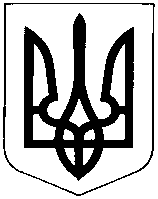 УКРАЇНАХМЕЛЬНИЦЬКА ОБЛАСТЬНОВОУШИЦЬКА СЕЛИЩНА РАДАНОВОУШИЦЬКОЇ СЕЛИЩНОЇ ОБ’ЄДНАНОЇ  ТЕРИТОРІАЛЬНОЇ ГРОМАДИВИКОНАВЧИЙ КОМІТЕТ  РІШЕННЯвід 30 липня  2019 року № 1177смт. Нова УшицяПро взяття на квартирний облік учасника бойових дій	            Відповідно до п.2 ст.30 Закону України від 21 травня 1997 року №28/97-ВР «Про місцеве самоврядування в Україні»,  ст.ст.31, 34,36, 46  «Житлового Кодексу України», ст.13, п.4 ст.44 Постанови Ради Міністрів УРСР і Української республіканської ради професійних спілок №470 від 11 грудня 1984 року  «Про затвердження Правил обліку громадян, які потребують поліпшення житлових умов, і надання їм жилих приміщень в Українській РСР» , п.14 ст.12  Закону України «Про статус ветеранів війни, гарантії їх соціального захисту», розглянувши заяву учасника бойових дій Чирви Максима Олександровича  виконавчий комітет селищної ради                                                       ВИРІШИВ:   1. Прийняти на квартирний облік та включити до списків осіб, які користуються правом першочергового одержання житлових приміщень учасника бойових дій Чирву Максима Олександровича.  Склад сім’ї : 1 (одна) особа              Рахувати на квартирному обліку з 30 липня 2019 року                        2. Контроль за виконанням данного рішення покласти на відділ комунальної власності, житлово-комунального господарства, благоустрою, зовнішньої реклами, охорони навколишнього природного середовища, інфраструктури та земельних відносин.Секретар виконавчого комітету	С.МегельІнформація Про  стан  обслуговування пільгової категорії та надання  матеріальної  допомоги у  ІІ кварталі 2019 року.»          Під час   обстеження умов проживання пільгової категорії громадян селища в першу чергу відвідуються одинокі, одинокопроживаючі громадяни, ветерани війни та сімї, які опинилися в скрутних життєвих обставинах.                Спільно зі службою у справах дітей Новоушицької РДА проводяться обстеження умов проживання дітей-сиріт, дітей позбавлених батьківського піклування та дітей із неблагополучних сімей. При обстеженні  звертали увагу на умови проживання, з батьками проводили бесіди щодо належного виховання та утримання дітей.        При обстеженні одиноких та одиноко проживаючих громадян звертали увагу на технічний стан будинків, ведення домашнього господарства, потреба супроводу соціальним працівником, вияснення проблем, які є у обстежуваної категорії.        Згідно  обстежень на обслуговування в територіальний центр  направлено 29   одиноких та одиноко- проживаючих  громадян.        За І півріччя 2019 рік призначено матеріальної допомоги пільговій категорії населення на суму 409400.00 грн., в тому числі:- на поховання  -  14  чол. на  суму 14000.00 грн.          - на лікування – 257  чол. на суму  382800.00 грн.          - на вирішення побутових проблем – 16  чол. на суму  12600.00 грн.Секретар виконавчого комітету                                                       С.Мегель                     